แบบ P.3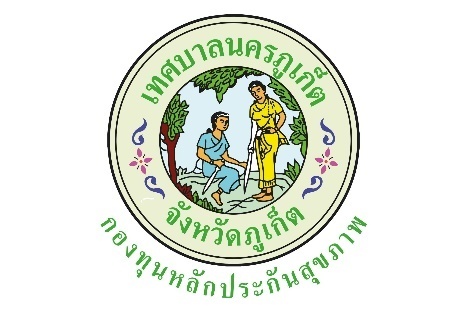 ปีงบประมาณ  2563แบบรายงานผลการดำเนินงาน/โครงการที่ได้รับงบประมาณสนับสนุนจากกองทุนหลักประกันสุขภาพเทศบาลนครภูเก็ตโครงการฝึกอบรมลีลาศสากล หลักสูตรขั้นพื้นฐาน ชมรมลีลาศสากลเทศบาลนครภูเก็ตวดป. ที่อนุมัติ 1 ต.ค. 25621.ตัวชี้วัด1. ผู้ร่วมกิจกรรมโดยเฉลี่ย ไม่น้อยกว่า 30 คนต่อวัน   2. ผู้เข้ารับการฝึกอบรมมีความรู้เพิ่มขึ้น ร้อยละ 50   3. ผู้เข้าร่วมกิจกรรมมีระดับความสุขเพิ่มขึ้นหรือคงที่2.กลุ่มเป้าหมาย8. กลุ่มประชาชนทั่วไปที่มีภาวะเสี่ยง3.ระยะเวลา1 ต.ค. 2562 - 30 ก.ย. 25634.ผลการดำเนินการ1. ชมรมจัดกิจกรรมออกกำลังกายต่อเนื่อง 10 เดือน มีสมาชิก 64 คน ผู้เข้าร่วมเฉลี่ย 30 คน/วัน2. จากการประเมินความรู้ก่อน-หลัง ผู้เข้ารับการอบรมมีความรู้เพิ่มขึ้น 60 คน จาก 64 คน คิดเป็นร้อยละ 93.753. จากการวัดระดับความสุขของสมาชิก 2 ครั้ง ครั้งที่ 1 เดือนธันวาคม 2562 ครั้งที่ 2 เดือนกันยายน 2563 สามารถสรุปได้ว่า สมาชิก ร้อยละ 100 มีค่าความสุขคิดเป็นคะแนนเพิ่มขึ้นทุกคน5.ผลสัมฤทธิ์ตามวัตถุประสงค์/ตัวชี้วัด☑ บรรลุตามวัตถุประสงค์/ตัวชี้วัดของโครงการ  ไม่บรรลุตามวัตถุประสงค์/ตัวชี้วัดของโครงการ6.การเบิกจ่ายงบประมาณ7.ปัญหา/อุปสรรคในการดำเนินการ	ไม่มีมีปัญหา/อุปสรรค(ระบุ) -แนวทางการแก้ไข(ระบุ) -ลงชื่อ…..เจริญทิพย์ จำเริญ…..ผู้รายงาน(....เจริญทิพย์ จำเริญ....)ตำแหน่ง...เลขานุการชมรมลีลาศเทศบาลนครภูเก็ตวันที่/เดือน/พ.ศ...30..กันยายน..2563..งบประมาณที่ได้รับอนุมัติ74,300บาทงบประมาณเบิกจ่ายจริง71,923บาทคิดเป็นร้อยละ96.80งบประมาณเหลือส่งคืนกองทุนฯ2,377บาทคิดเป็นร้อยละ3.20